✎ イベント情報、助成金情報　✐・個々のイベントの開催については、主催団体に確認をお願いいたします。・市の公共施設開館状況については、下記をご覧ください。https://www.city.kodaira.tokyo.jp/kurashi/files/79890/079890/att_0000011.pdfなお、詳しくは、各施設にお問い合わせください。サロンミニコンサート1725年製のストラディバリウスの音を楽しむ会（東京フィルバイオリン奏者：黒澤誠登）≪12月≫16日（金）11:00～　上水本町地域センター入場無料21日（水）13:30～東村山市萩山公民館入場500円23日（金）11:20～小川2丁目児童館　入場無料25日（日）13:40永田珈琲　コーヒー付き1000円27日（火）13:30～鈴木公民館　入場500円≪1月≫5日（木）15:30～東村山市中央公民館音楽室入場500円9日（月）13:30～大沼公民館音楽室　入場500円★バイオリンを習いたい方へ★12月5日（月）・19日(月) 13:30～15:00　福祉会館学習室　1ヵ月2回（１ヶ月で3000円）12月2日(金)、16日（金）13:00～萩山公民館　　　1回500円。以上、マスクされていらしてください。【問合せ】バイオリンの音を楽しむ会☎＆fax  042-341-3457（黒澤）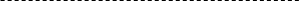 子どもの権利ってなんだろう？～小平に子どもの権利条例ができたら実現できること第1部	基調講演：森田明美さん（子どもの権利条例東京市民フォーラム事務局長/東洋大学名誉教授）第2部：近隣市と小平の状況報告・小金井市の取り組み報告「条例で広がる子どもの権利擁護と参加」・武蔵野市の条例制定の検討状況について・小平市の現状　第３部：意見交換2022年12月11日 (日)13:30～15:30 《場所》中央公民館講座室2《参加費》無料《主催》小平・生活者ネットワーク≪連絡先≫　　参加申込先：小平・生活者ネットワーク 電話：042－342－4494 メール：kodaira@seikatsusha.net小平・ワーカーズまちの縁がわ　ちっちゃいおうち地域の子ども、高齢者、多様な人が集える場所です。手仕事カフェ、わらべうたあそびなど、どなたでも参加できる企画があります。【場所】学園東町2-4-16 ネクサスビル10１わらべうた遊び　12月16日（金）10:00～11:30　参加費:300円　　わらべうた＆絵本の読み聞かせ＆折り紙など手仕事サロン　12月19日（月）13:30～15:30　参加費:200円おうちサロン　12月20日（火）12:00～12:30 　参加費：500円タッピングタッチカフェ　2023年1月６日(金)13:30～15:00　参加費：500円　セルフタッピング＆お茶とお菓子付き　　　　　　　　各自が手仕事を持ち寄ってゆったりタイムどの会も参加希望の方は前もってご連絡いただけるとありがたいです。【問合せ】☎ 090-4383-9108メール　chityaiouchi@gmail.comにこにこCharityこんさぁとコロナウイルス感染が深刻になっている昨今ですが、毎回「良い事、よろこばれる事」を続けております。演奏家と「音楽で生き活きAllegroの会」「マリンバ演奏を楽しむ会」のメンバーでソロとアンサンブル、12月16日Birthdayのベートーヴェンの名曲やクリスマスの楽しい曲をご一緒に「よかった！！」のコンサートを精いっぱいがんばっています。ご家族、お友達おさそい合ってお出かけください。【日時】12月25日（日）13:30～16:00（予定）【場所】中央公民館ホール【会費】800円（500円は基金にします）【定員】80名【問合せ・申込】☎ 080-5933-0717（高梨）☎＆fax042-341-4806（今井）第2回ウォーキングdeゴミひろい“環境”と“スポーツ”をひとつにした地域活動。5人一組で、制限時間内に定められたエリア内で力を合わせウォーキングでゴミを拾い、その質と量をポイントで競い合う、環境にもやさしいスポーツです。家族、お友達、サークル仲間などスポーツ感覚でゴミ拾いをして小平市をさらに、美しいまちにしましょう！【日時】12月11日（日）10:00～集合時間　受付9:30個人参加は、9:15集合【集合場所】中央公園　噴水前広場参加チーム募集中【参加費】1チーム500円、個人参加1人100円（保険代等）【主催】ウォーキングdeゴミひろい協会【後援】（一社）こだいら観光まちづくり協会こだいらスポーツ&カルチャーコミッション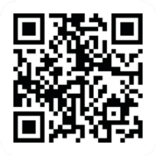 申込用QRコードhttps://forms.gle/dfzEk8dPTcBo83cG7【問合せ】☎ 090-8492-4939（由井）☎ 090-4390-6905（吉田）メール　kodairamachikado2020@gmail.comみんなでつくる：音楽祭in小平2022≪サイトでのオンライン展示会≫【期間】2023年１月31日（火）までオンラインで「動画」「作文・写真・絵・工作など」の作品展示を行います。応募した作品は音楽祭ホームページで掲載されます。https://kodaira-ongakusai.jimdofree.com大沼 男の料理クラブ『見学＆料理体験教室』料理未経験の男性（女性も）大歓迎！！見学は無料、体験は材料費実費ご負担ください。【日時】12月21日(水)13:00～16:00【場所】大沼公民館 調理実習室【主催】大沼男の料理クラブ【問合せ・申込】090-7224-4938（松永）主権者として今を生きる　Part4小平　～誰もが暮らしやすいまちに～コロナ禍で社会の歪みがあぶり出され、ロシアによるウクライナ侵攻を機に軍備拡張の声が高まり、世界は混迷の度合いを深めています。そのような中でも、誰もが、真剣に学び、つながり、主権を持つ主体者として生きる取組を続けています。「主権者として今を生きる」は、市内外の人々や団体が、知り合い、伝え合い、学び 合うリレートークイベントです。日野市、東大和市、狛江市に続き、今年度はいよいよ小平での開催。是非ご来場ください。【日時】2023年1月14日（土）、15日（日）10：00～17：30【場所】中央公民館1階ギャラリー【主催】「主権者として今を生きる」小平実行委員会　　　(NPO法人多摩住民自治研究所、社会教育推進全国協議会三多摩支部　市内活動団体）【後援】小平市、小平市教育委員会 、小平市社会福祉協議会その他：手話通訳あり、キッズスペースあり、ヒアリングル―プありチケット：２days500円(当日会場にお越しください。) オンライン視聴の方は→下記QRコードへ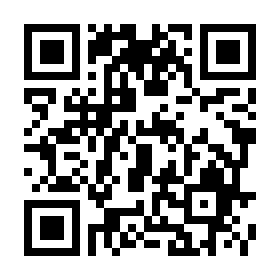 【問合せ】小平実行委員会☎ 070-5518-1598（佐野)        メール：tamajitiken1972@space.ocn.ne.jp≪講演会と対談≫1月15日（日）14：40～16：40「障害者をしめ出す社会は弱くもろい～平和で共に生きる社会をつくるために」　講演：藤井克徳さん(日本障害者協議会代表 )  対談：池上洋通さん(NPO法人多摩住民自治研究所理事)と藤井克徳さん≪内容≫1月14日（土）キラキラ人形劇団「桃太郎」リレートーク１　障がいのこと、もっと知りたいリレートーク２　コロナ禍における、子どもたちを取り巻く環境は？リレートーク3　小平における外国人の課題1月15日（日）リレートーク4　小平の男女共同参画は？リレートーク5　くらしと環境　小平の農業は？自然は？リレートーク6　公民館で憲法を考える小平こども劇場◆季節をあそぼう・冬「冬をあそぼう」季節を感じる外遊び。焚火をしたりコマ回しチャレンジしたり。子どもも大人も思いっきり体を動かそう！【日時】2023年1月8日(日)10:00～16:00【場所】きつねっぱら公園　子どもキャンプ場【対象】0歳～大人【参加費】ひとり200円【申込】12/23(金)までに下記事務所に必ず事前申込ください。◆鑑賞会「トッケビ－鬼ヶ島と呼ばれた島－」人形劇団むすび座昔々、「この島」にはトッケビが住んでいた。トッケビは姿の見えない、島に吹く風のような存在だ。おばあさんも島民たちも、トッケビと一緒に穏やかな島の生活を送っていた。だがある時、海の向こうから桃の旗印を掲げた、かの有名なご一行がこの島めがけてやって来た。その者達は、この島を「鬼ヶ島」と呼んだ…。鬼のいない鬼ヶ島で繰り広げられるもう一つの桃太郎伝説。はじまりはじまり。【日時】2023年1月14日(土)19:00開演(18:30開場)／1月15日(日)13:30開演(13:00開場)【場所】東大和市民会館ハミングホール（小ホール）【対象】小学4年以上【チケット代】2,800円（全席指定）◆わくわく絵本探検隊➂０～3歳の親子の表現あそびワークショップ。1つの絵本から広がるわくわくの時間！アフタフ・バーバンの魔法とみんなのわくわくの想像力で絵本の世界に出発しよう！【日時】2023年1月29日(日)10:00～11:00【場所】福祉会館　１階和室ホール【対象】０歳～３歳の未就園児と保護者　12組（要：事前申込、先着順）【参加費】ひとり500円（0歳から有料、保険料含む）【申込】12/19(月)10:00より電話またはメールで受け付け開始◆あそびんば！2022④「オメデトウ！2023～うさぎのごとく～」子どもたちに人気の遊びのプロ「アフタフ・バーバン」の小学生用ワークショップ！子どもたちのひらめきを元に、あそびの世界を広げていきます。【日時】2023年1月29日(日)13:30～16:00【場所】福祉会館　5階市民ホール【対象】小学生　20名（要：事前申込、先着順）【参加費】ひとり500円（保険料含む）【申込】12/19(月)10:00より電話またはメールで受け付け開始＊参加の際はコロナ感染症対策のご協力をお願いいたします。以上の【申込・問合せ】NPO法人小平こども劇場☎＆fax：042-347-7211メール：info@kodaira-kogeki.orgHP：https://kodaira-kogeki.org/こだいら自由遊びの会プレーパーク【日時】12月18日（日）10:00～16:00（出入り自由）次回は、2023年1月29日（日）予定【場所】きつねっぱら公園子どもキャンプ場【参加費】一人１００円カンパお願いします。（保険代を含む）【持ち物】タオル、敷物、軍手、水筒、弁当など自分が必要と思うもの。名前を書いてください。マシュマロなど自由に焼いて食べられます。※天候などによる開催の有無はホームページで確認※検温にご協力をお願いします。【問合せ】☎ 090-1771-7431 （足立）☎ 070-6616-9959 （福本）風 鈴 草弁当の持ち帰り【日時】2023年1月６日（金）開催毎月第1金曜日開催予定です。詳細は、https://huurinsou.com/?cat=2【場所】津田公民館 実習室　　【費用】子ども（18歳まで）無料、大人300円＊容器（タッパーなど）を３～４個ご持参ください。＊受け取ったものは、3時間以内にお召し上がりください。＊コロナの状況によって中止する場合があります。（ホームページでお知らせします）【問合せ】風鈴草子ども食堂（足立）メール ryukorin088@softbank.ne.jp☎ 090-1771-7431ホームページ：http://huurinsou.com/小平子ども食堂まるちゃんカフェお弁当配布です。【費用】300円配布時間はいずれも17:00～18:0012月15日（木）学園東町個人宅◆要予約【連絡先】☎ 090-4413-7455（岩本）移動式子ども食堂カモミールカモミールの花言葉は"逆境で生まれる力"。新型コロナウィルスの蔓延で、戸惑いの生活を送らなければならない今、「移動式子ども食堂 カモミール」は、たくさんのパワーと心の安らぎを美味しく安全なご飯でお届けします。100～150食を予約なしで提供しております。どなたもおこし下さい。【日時・配布場所】17:30～　12月21日（水）大沼町1丁目アパート集会室【費用】子どもは高校生まで無料　大人は300円＊予定数に達し次第終了。献立は当日のお楽しみ【主催】NPO法人カモミール（子ども食堂）https://www.facebook.com/chamomile.TT/あったか小平弁当の持ち帰りです　【日時】12月24日（土）、1月28日（土）12:00～13:30【場所】学園１丁目　個人宅【内容】弁当の持ち帰り【費用】子ども：100円、大人：300円【連絡先】☎ 090-8582-8360（あったか小平）※小中学生の学習支援も行っています。詳しくはお問合せください。※「連」222号2頁「特集」参照だれでも食堂ゆらりちいさなお子さまから、ご高齢の方まで幅広い世代の皆様にご利用いただけます。会場で食事をします。【日時】1月８日（日）１回目：11:30～　２回目：12:30～【場所】小川西町公民館 ホール【定員】各回30名まで　（60食準備しています）【費用】300円　中学生以下：無料 ※アクリル板を立てるなど、感染防止に注意しています。※アレルギー対策はしていません。【連絡先】☎ 090-8567-4507（市東・しとう）熟年いきいき会　　　　　　　第20回　　　　　「絵手紙教室」【日時】12月12日（月）【会場】福祉会館第2集会室（3階）【参加費】200円（会員100円）※自分の描くものを持参して下さい「伴侶を亡くした人が語り合う会」【日時】12月15日（木）13:30～16:00【場所】福祉会館第３集会室（3階）【参加費】200円（会員100円）※伴侶のある方は参加できません　　　　♪みんなで唄おう♪　　　　　　第85回　　　「市民うたごえ祭り」　　　　　～Ｘｍａｓソング特集～【日時】12月20日（火）13:30～15:30【場所】福祉会館市民ホール（5階）【参加費】200円上記共通事項【主催】熟年いきいき会【連絡先】☎ 042-341-8604（太田）参加される方は必ずマスク着用でお願いします。尚、発熱のある方や体調の悪い方の参加はお控えください。はじめてのパソコンサークルコロナの状況により、開催の時間や場所が変更になる場合はHPでお知らせします。ご参加の際は当日、HPをご確認の上、ご参加ください。【参加費】200円　　【定員】先着10名【申込】ご参加のお申し込みは https://kodaira-it.jp/hazimete/mail.cgi から、 お名前、メールアドレス、参加日をご連絡ください。≪12月≫13日9:30～11:30 中央公民館　学習室420日13:30～15:30元気村あすぴあ会議室27日13:30～15:30元気村あすぴあ会議室≪1月≫10日(火)9:30～11:30中央公民館　学習室417日(火)13:30～15:30元気村あすぴあ会議室24日(火)9:30～11:30中央公民館　学習室4【主催・問合せ】小平IT推進市民グループhttps://kodaira-it.jp/hazimete出前講座二葉乳児院　ニ葉・子どもと里親サポートステーション都内には様々な理由で家族と離れて生活をしている子どもが約4000人います。その子どもたちは施設や里親家庭で、暮らしています。全ての子どもが健やかに育つためにできることを一緒に考えてみませんか。【開催日・時間】通年。20分～2時間程度【場所】ご希望の場所へ出張いたします。(基本的に都内)　オンラインでの講座も可能てす。【費用】無料【申込み方法】下記問合わせ機関へお電話ください。【問合せ・相談】社会福祉法人ニ葉保育園ニ葉乳児院ニ葉・子どもと里親サポートステーション☎ 03-3351- 3108（一社）東京公認心理師協会　☎ 03-5684-6506N PO法人キーアセット ☎ 042-529-2380　公益財団法人　ベネッセ子ども基金2023年度　経済的困難を抱える子どもの学び支援活動助成最大3か年の支援を通して、中長期的な視点を持った自律的な事業継続・発展を目指す団体を応援します。【対象テーマ】①子ども支援活動の質向上②子ども支援活動の普及・拡大③ネットワーク構築・政策提言④事業基盤の強化・業務改善⑤その他のテーマ【対象団体】〇上記助成テーマで活動を行っている非営利団体〇「助成決定後の義務・条件」に同意いただける団体【助成金】１件当たり最大3か年で総額900万円以内【申込み締切】2023年1月5日（木） 必着【申込み方法】当財団ホームページhttps://benesse-kodomokikin.or.jp/subsidy/のフォーマットに、必要事項を記載のうえ、以下の方法でお送りください。・メールの場合：kodomokikin@grop.co.jp・郵送の場合：〒227-0831　千葉県柏市根戸206-3　北柏ビル2F㈱グロップ内　ベネッセこども基金助成事務局詳しくは、ベネッセ子ども基金「助成情報」https://benesse-kodomokikin.or.jp/subsidy/【問合せ】☎ 04-7137-2470　月～金 10:00～17:00（祝日、2022年12月27日～2023年1月4日を除く）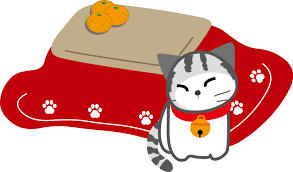 